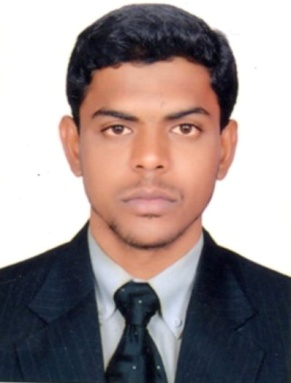    ABDUL                               R’ESUMEE-mail:- abdul.381951@2freemail.com CAREER OBJECTIVETo be part of a progressive company where my expertise and performance with higher responsibilities and challenges would make a valuable contribution to the ongoing success of the organization and my professional growth for a long term win – win understanding.SKILLSPROFESSIONAL EXPERIENCEOrganization Name (INDIA)	    : 	NDSL SUGAR LIMITEDOrganization Name (UAE)          :      INDUSTRIAL MATERIAL SUPPLY,FZCO Jebel Ali, Dubai.Designation                                  :       Sales Co-ordinator (UAE Feb 2016 to Jan 2017)Designation			    :       Store Keeper (INDIA July 2010 to Aug 2014)RESPONSIBILITYSending  Quotation as receive email  from the customers, checking the availability of the said material from the Warehouse Operation.Receives and inspects all incoming materials and reconciles with purchase orders; processes and distributes documentation with purchase orders; reports, documents and tracks damages.Ships cancelled and damaged items back to vendors as appropriate. 
Preparing the total account for the sending of goods.Maintains the warehouse, records area and stores area in a neat and orderly manner. Fills supply requisitions; assists buyer to order adequate merchandise and supplies delivers orders to faculty and staff.EDUCATIONAL CRENDENTIALSBachelors of Science( Maths, Physics and Computer Science).Bachelor Science from Osmania university- Year 2009.Board of Intermediate.(Maths, Physics and Chemistry).MPC from the Board of Intermediate Education 2001-2003.S.S.C - Year of passing Year – 2001.TECHNICAL SKILLSMS – Office (Outlook, Word, Excel & PowerPoint).Web Technology.Windows.Focus, Tally.STRENGTHSQuick learner.Willing to learn new things.Flexible under any kind of environment.PERSONAL DETAILSName:- ABDUL Maritial Status:-SingleDate of Birth:- 4TH May 1986.Language Known:-  English, Urdu and Hindi.DECLARATIONI declare that the above facts given by me are true to the best of my knowledge and belief.   Self-motivated individual capable of taking ownership and working independently.   Hardworking & efficiently proficient also deals effectively with conflicts.   Customer relation.   Reliable work ethics & adheres to policies and procedures.   Ability to listen.   Possess good relationship building and interpersonal skills.   Ability to develop and build within the Team with a proactive and enthusiastic approach.  Excellent planning and organizing skills and a organizing skills & a very good team player.